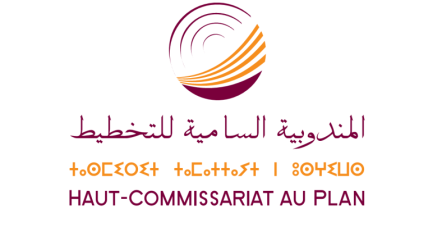 Les grandes lignes de la présentation de M. Ahmed Lahlimi Alami, Haut-Commissaire au Plan, à la Conférence de presse pour un échange sur les analyses, les programmes d’activités et, à cet effet, les modalités de reengineering du modèle de gestiondu Haut-Commissariat au Plan-----Rabat, le 1er Octobre 2019Extrait de la note de service du 15 Mars 2019 : Amorce d’un processus de digitalisation et de gestion collaborative des lignes de produits et de services du HCP‘’Avec la dynamique des reformes à caractère structurel et des partenariats internationaux engagés par notre pays, sous les Hautes Directives de Sa Majesté le Roi, les politiques publiques devraient continuer à répondre, pendant des décades, aux impératifs de la mise en œuvre des Objectifs de Développement Durable et de la régionalisation avancée.Notre institution se doit de sauvegarder, dans la durée et dans la limite de ses attributions, sa capacité de fournir, en temps réel, aux normes internationales et à des coûts soutenables pour les finances publiques nationales, les informations en terme d’études, d’analyses et d’indicateurs statistiques simples ou composites, en réponse aux demandes extérieures et intérieures qui seront, d’une manière croissante, adressées sur ces questions à notre pays.En charge de la collecte, de la production, du traitement et de la diffusion de la donnée, à caractère économique, démographique, social et culturel, elle a vocation à mettre l’usage de la technologie du numérique au cœur du modèle d’exercice de ses métiers. C’est un impératif d’autant plus urgent que ces technologies connaissent aujourd’hui un développement exponentiel à travers le monde et ouvrent, avec les disponibilités illimitées des données structurées et non structurées, l’internet des objets et l'intelligence augmentée, le marché de l’information statistique à une libre circulation de produits de tout genre, tout niveau et toute source officielle ou non officielle, sans toujours obéir à l’obligation scientifique et éthique d’expliciter les méthodes de leur  élaboration.Avec les mutations qu’elles connaissent aujourd’hui, les technologies numériques soumettent, ainsi, la statistique officielle de tous les pays à autant d’obligations impérieuses de revisiter leur environnement technologique qu’elles lui offrent d'opportunités d’améliorer la pertinence et la qualité de ses produits et services et d’en préserver, dans la durée, la compétitivité. La maîtrise de ces enjeux devrait constituer le défi majeur que notre Système National de Statistique dans son ensemble et, en particulier le HCP qui en constitue l’organisme central, devrait impérativement relever …En fait, le pari digital implique au-delà de la numérisation totale ou partielle des opérations de production et de diffusion de l'information statistique, une démarche refondatrice de l’environnement technologique de l'institution qui en assume la charge et un processus de reengineering du modèle global de gestion de ses métiers et de son organisation du travail.Dans ce cadre, l’ensemble des contributeurs à la valeur ajoutée créative de l'institution, cadres ou structures opérationnelles, devraient être interpelés moins sur leur capacité à assimiler les exigences cognitives de ce pari que sur leur disposition à s’adapter au mode collaboratif de travail et aux rapports fédératifs des expertises qu’il requiert. Cela veut dire, in fine, qu’ils seront jugés sur leur aptitude à dépasser avec agilité les contraintes du mode de travail en silo que génère le type d'organisation de l'administration publique où la verticalité hiérarchique des pouvoirs décisionnels n’est pas toujours en adéquation avec l’horizontalité des compétences fonctionnelles,  pour s'ouvrir sur une mutualisation digitalisée des savoirs, des méthodes et des expériences, marquée par la traçabilité et la transparence des opérations et une identification claire des responsabilités.Il faut cependant relever, à cet égard, qu’à l’épreuve de l’expérience, la transition à un écosystème digitalisé de gestion, s’agissant précisément de la statistique, devrait être plutôt confortée, voire favorisée par les modalités opérationnelles qui prévalent dans le modèle générique du processus de production statistique (GSBPM) lequel constitue, à l’échelle nationale comme internationale, le référentiel prescriptif du mode d’exercice des métiers de cette discipline et leur identité professionnelle.La digitalisation des métiers de la statistique et le mode collaboratif de travail qu’elle devrait induire comme une de ses implications quasi-génétiques n’ont vocation ni à occulter ni à altérer la spécificité de leur identité, mais devraient plutôt donner à celle-ci une plus grande robustesse, tout en contribuant à une meilleure valorisation de leur statut social et de leurs produits.’’Dans ce cadre, le Haut-Commissariat au Plan organise une conférence de presse pour informer les divers acteurs de la société marocaine des principales réformes qu’il a entreprises récemment afin d’accompagner de meilleure manière les grands chantiers nationaux tels que les engagements de notre pays à réaliser les objectifs de développement durable, la régionalisation avancée ou la transformation digitale de l’économie. Cette note présente les principales actions de modernisation menées par le HCP dans son programme de production et de diffusion statistiques.Activités du HCP relatives aux Objectifs de Développement Durable (ODD) Après son rôle actif dans le processus national du reporting sur les Objectifs du Millénaire pour le Développement (OMD), le Haut-Commissariat au Plan s’inscrit dans le chantier du reporting et d’évaluation de la mise en œuvre par notre pays des ODD. Ainsi, plusieurs activités relatives à ces objectifs ont été réalisées à l’échelle nationale et régionale :Organisation de deux consultations nationales, en 2016 et 2019, sur la mise en œuvre des ODD au Maroc Ces consultations ont été organisées conjointement avec le Ministère des Affaires Etrangères et de la Coopération Internationale, avec l’appui du Système des Nations Unies au Maroc. Les objectifs de ces consultations sont l’appropriation nationale des ODD et la mise au point sur l’état de réalisation des ODD. Le résultat de la première consultation était un premier rapport national sur les ODD que le Maroc a présenté en 2016 au Forum Politique de Haut Niveau pour le Développement Durable.  La seconde consultation a abouti à deux rapports, sur les actes et sur le bilan des ODD, qui sont actuellement en cours de validation par le HCP..Evaluation de la capacité du système statistique national à répondre aux indicateurs de mesure et de suivi des ODD Le HCP procède à un suivi régulier des indicateurs mondiaux des ODD et examine leurs métadonnées (méthodes de calcul, sources de données, désagrégation, périodicité). Actuellement, le nombre total des indicateurs ODD établis par les NU s’élève à 244 parmi lesquels le système statistique national (SSN) produit 102 (41,8 %). Sur l’ensemble de ces 102 indicateurs produits, 48% le sont par le HCP, 44% par les autres producteurs nationaux et 8%, à la fois par le HCP et les autres producteurs. 31 autres indicateurs sont potentiellement productibles, ce qui accroitrait la capacité potentielle du SSN à 54,5%. Par niveau de classement d’indicateurs au niveau ses NU (I, II ou III), le SSN produit 56.5 % des indicateurs de niveau I (61 parmi 108),  37 % du niveau II (35 parmi 95) et 9% du niveau III (3 parmi 34), le reste par rapport au total étant des indicateurs composites.Le Système Statistique National est appelé à jouer un rôle plus déterminant dans la production des indicateurs ODD.  Ce système, pour lequel le HCP, constitue le noyau central, regroupe l’ensemble des institutions productrices et utilisatrices des statistiques officielles au Maroc. Pour mettre à jour le cadre juridique de ce système, le HCP a élaboré, en concertation avec le Secrétariat Général du Gouvernement (SGG), un nouveau projet de loi statistique conformément aux principes fondamentaux de la statistique officielle des Nations Unies qui prévoit la création d’un Conseil National de la Statistique.  . Organisation des consultations régionales sur la mise en œuvre des ODD (2017, 2018 et 2019) Ces consultations organisées en collaboration avec les Wilayas, les conseils régionaux des régions Tanger- Tétouan-Al Hoceima, Fès-Meknès et Marrakech-Safi, ainsi que le Fonds des Nations Unies pour la Population (FNUAP), ont permis d’élargir la sensibilisation et l’appropriation des ODD par les acteurs territoriaux et d’échanger sur la nécessité du développement des statistiques locales pour le suivi de la mise en œuvre de ces objectifs..Réalisation, en 2016, d’une enquête nationale sur la perception par les ménages de quelques cibles des principaux Objectifs de Développement Durable. Cette enquête réalisée auprès de 14 560 personnes de 18 ans et plus (50% des femmes), a permis de mieux connaitre la perception des marocains et leurs préoccupations par rapport aux grands axes du développement durable (pauvreté et inégalités sociales, santé, éducation, emploi décent, égalité des sexes, environnement, société pacifique,  connaissance des ODD et perspective d’avenir). Ses résultats ont été présentés et sont accessible sur le site officiel du HCP (www.hcp.ma).Renforcement de capacités et mobilisation accrue du HCP  Institution en 2018 d’une commission ’’veille ODD’’ Cette commission est chargée du suivi des travaux sur les ODD au niveau national et international.Formation des recrues pour les ODDEn 2018, une soixantaine de nouvelles recrues au HCP ont été formés sur le sujet. Cette formation consiste en 6 mois consacrés aux approches conceptuelles des ODD, aux défis de leur mise en œuvre et aux normes de leurs mesures, suivi et évaluation.(Voir ci-joint, les deux note de service du HCP relatives à la création de la commission ODD et l’institution du programme formation);Multi-partenariat pour l’appui au suivi et au reporting des ODD au Maroc Un nouvel accord de partenariat a été signé en 2019 avec le PNUD et 10 agences onusiennes au Maroc. Suivi et participation active aux rencontres internationales relatives aux ODDIl s’agit de la participation du HCP aux travaux de la Commission Statistique des Nations Unies, des Forums Politiques de Haut Niveau et des Forums Régionaux Africains pour le développement durable.Nouvelles perspectives des actions du HCP en matière de reporting sur les ODD Ces perspectives s’inscrivent dans les dispositions des décrets n° 2-17-670 de 2018, fixant les attributions et l'organisation du HCP et n° 2.19.452 de 2019 relatif à l’organisation du Comité National du Développement Durable. Nouvelles données d’enquêtes statistiques pour le soutien à la régionalisation avancée et au débat national sur le nouveau modèle de développementPour soutenir la régionalisation avancée et servir le débat sur le nouveau modèle de développement, le HCP a mis à la disposition des utilisateurs, des données détaillées issues de l’exploitation du Recensement Général de la Population et de l’Habitat (RGPH) 2014 portant notamment sur les douars, les constructions et les activités économiques exercées en milieu urbain. Le HCP a également procédé au lancement de nouvelles enquêtes thématiques. Cartographie des douars et de leur situation socio-economique Les travaux cartographiques du RGPH 2014 ont permis d'établir une base de données des douars par commune et fraction et de reporter leurs positions géographiques sur les cartes en se basant sur des images satellitaires récentes et d'une très haute résolution. Le HCP met à la disposition des utilisateurs, sous forme d’une base de données, les effectifs de population et de ménages de l’ensemble des douras au Maroc répartis selon les régions, provinces, communes et fractions. Cette base présente également les caractéristiques socio-démographiques de la population rurale selon les douars.Cartographie des constructions urbaines et des activités économiquesL’exploitation des différents documents utilisées pour la collecte des données du RGPH, en particulier les cahiers de tournée, a permis de dresser, pour la première fois dans le cadre des recensements, une cartographie exhaustive des constructions urbaines et leur répartition selon les différentes subdivisions territoriales. Cette cartographie, élaborée par le HCP sous forme d’une base de données, établit la situation des constructions urbaines selon le type (maisons marocaines, immeubles, villas, etc.), l’âge et le raccordement aux équipements de base (eau, électricité, assainissement). Cette base de données fournit également la répartition des locaux à usage professionnel et les activités économiques exercées dans ces locaux.Diffusion des micro-données du RGPH 2014Le HCP s’est engagé dans un processus de diffusion des micro-données issues de ses principales opérations statistiques, recensements et enquêtes. Dans le but de protéger les personnes concernées par ces données de toute possibilité de leur identification par des tiers, ces micro-données font l'objet d'une opération d'anonymisation conformément aux dispositions du Décret Royal portant loi n° 370-67 du 10 Joumada I 1388 (5 août 1968) relatif aux études statistiques, de la loi n°09-08 relative à "la protection des personnes physiques à l’égard du traitement des données à caractère personnel" et des "principes fondamentaux de la statistique officielle" des Nations Unies. C'est ainsi qu'un fichier, comportant les données individuelles anonymisées pour un échantillon représentatif de 10% de la population et des ménages recensés a été élaboré et mis en ligne sur le site institutionnel (www.hcp.ma) du HCP depuis le 30 mai 2019. Cette opération, première du genre, offre l'opportunité aux utilisateurs potentiels de ces données de base et relevant du secteur de la recherche, des sciences appliquées, des politiques publiques ainsi que des opérateurs économiques et sociaux de procéder aux multiples combinaisons de variables de nature à répondre aux besoins spécifiques de leurs intérêts.La mise en ligne des micro-données anonymisées du RGPH 2014 sera suivie par la publication de celles d'autres enquêtes auprès des ménages dont, en première étape, l'enquête nationale sur la consommation et les dépenses des ménages de 2013-2014.  Nouvelle approche pour la mesure du niveau de vie des ménagesJusqu’à présent le HCP a approché le niveau de vie des ménages par le biais de leur consommation ou leurs dépenses.  Cette approche renseigne sur le niveau de vie effectif des ménages. Cette année, le HCP dans le cadre de ses innovations, lance une enquête pour appréhender le niveau des revenus des ménages. Les données sur les revenus renseigneront sur le pouvoir d’achat ou encore le  niveau de vie potentiel. Ces indicateurs sont à même d’apprécier l’inégalité des revenus et de renseigner sur le niveau de pauvreté dans ses formes absolue et relative. Ainsi, mesurer les revenus est un enjeu de taille pour fonder le débat autour de l’équité sociale et de la répartition des richesses.  Cette enquête permettra par la même occasion de fournir des données cruciales pour renseigner les indicateurs de  l’objectif 10 de l’agenda 2030 pour le développement durable qui consiste à ‘’réduire les inégalités et assurer progressivement et durablement une croissance des revenus des 40% de la population la plus pauvre à un rythme plus rapide que le revenu moyen ‘’.La famille au Maroc et ses perspectivesLe HCP a programmé dans son plan d’action la conduite d’une enquête sur la famille en 2021 pour apporter un diagnostic à même de mettre en relief l’ensemble des mutations des structures familiales sous le prisme des interdépendances avec les multiples facteurs socio-démographiques, économiques et culturels. Cette enquête fournira un recueil d’indicateurs multidimensionnels permettant de chiffrer, d’étudier et de comprendre ces mutations et leurs conséquences sur l’individu et sur les transitions démographiques et sociales qui s’opèrent dans notre société. La présente enquête serait également l’occasion de présenter la typologie de la famille contemporaine et sa dynamique par rapport à 1995, date de réalisation par le HCP de la première investigation statistique sur la structure familiale. Il serait également question de comprendre le processus de formation, de dissolution et de recomposition de la famille en interaction avec le comportement démographique de la population afin de mieux situer, entre autres, la nuptialité, la natalité, la rupture d’union, l’endogamie/l’exogamie dans leur contexte familial.Coût socio-économique de la violence et ses effets sur l’enfant Le HCP a réalisé en 2019 la deuxième enquête nationale sur la violence à l’encontre des femmes, après celle réalisée en 2009. Cette enquête entre dans le cadre des investigations sur le phénomène de violence en vue, de répondre aux besoins en informations précises au service de politiques nationales soucieuses de conformité avec les principes de déclaration de 1993 sur ‘’l’élimination de la violence à l’égard des femmes’’ et les résolutions subséquentes des Nations Unies notamment, et de tenir à jour les données  sur ce phénomène et en améliorer la collecte.Cette enquête s’inscrit également dans un contexte marqué par l’approbation en 2015 de l’agenda 2030 des Objectifs de Développement Durable. Elle permettra de répondre aux besoins des ODD, plus particulièrement les indicateurs qui couvrent les différentes formes de violence contre les femmes.Perception de l’environnement des affaires et contribution de la société civile à l’économie nationaleLes enquêtes que mène le HCP sur les entreprises ont pour objectif de donner une image des principaux indicateurs du monde de l’entreprise.  Parmi les nouveautés du programme des enquêtes sur les  entreprises:La réalisation en 2019 d’une enquête sur le climat des affaires qui vise à identifier les principales contraintes et obstacles qui entravent le développement des entreprises au Maroc et les mesures nécessaires pour les surmonter.Le lancement de l’enquête sur les Institutions Sans But Lucratif (ISBL) qui a pour objectif d’appréhender diverses informations sur le monde associatif telles que leur contribution à la création de la richesse nationale en termes de PIB, de distribution des salaires, d’emplois rémunérés et non rémunérés (bénévolat).Réforme des enquêtes permanentesLe HCP a entrepris depuis 2017 un programme de réformes de ses principales enquêtes permanentes (enquête emploi, enquêtes de conjoncture, enquête sur les prix…). Ces réformes ont concerné notamment l’élargissement des échantillons, l’introduction de nouvelles thématiques, l’utilisation de nouvelles nomenclatures ainsi que l’introduction de nouvelles technologies de collecte des données.Les innovations technologiquesProjet de transformation digitaleLe HCP a entamé un vaste chantier de transformation digitale caractérisé par une refonte de ses processus de production et de diffusion statistique avec l’accent mis sur la transversalité mais également une automatisation de la collecte de données ainsi que l’échange de données informatisées avec les autres producteurs institutionnels. Un diagnostic détaillé a été établi sur l’ensemble des processus opérationnels statistiques ce qui a permis de mettre en place une feuille de route indiquant les différents chantiers à mettre en œuvre et leur priorité. Cette étude permettra  d’assurer une cohérence globale au niveau des chantiers à mener qui s’articulent autour des piliers suivants :Automatisation des processus de gestion de la production statistique Refonte de l’environnement de la  Gestion des données Standardisation des méthodes de travail en conformité avec le modèle générique de production statistique (GSBPM)  et création d’un environnement de travail collaboratif fluide et intégrateur.Les principaux chantiers identifiés sont : le renforcement de la digitalisation de la collecte, la conception d’un Centre de Gestion des Données, l’harmonisation et l’amélioration des outils de système d’information pour la production, la refonte du site web et de l’environnement d’exposition des données, la plateforme de pilotage et production collaborative et enfin, un environnement expérimental pour l’exploitation du  Big Data.Sur la base de ce diagnostic, des projets de coopération et de partenariat ont été engagés avec des institutions internationales  dont particulièrement  la Banque Mondiale,Statistics Denmark et potentiellement l’Office de la Statistique Britannique.Base de données statistiquesLa nouvelle Base de Données Statistiques  mise en ligne par le HCP sur son site web a pour ambition de mettre à la disposition des utilisateurs la masse d’information accumulée au fil du temps dans un esprit de facilité, flexibilité  et convivialité d’accès.La Base de Données Statistiques du Haut-commissariat au plan, contient ainsi un éventail diversifié de données regroupées sous environ 1000 indicateurs statistiques granulaires couvrant des thèmes très variés et remontant pour certains à près d’un demi-siècle. Ces données sont de caractère socio-économique, démographique et environnemental et sont issues de différentes sources d’information telles que les recensements et enquêtes réalisés par le HCP ou encore les statistiques administratives fournies par ses partenaires institutionnels.La BDS en ligne présente des fonctionnalités rendant son utilisation facile et l’usage de ses données flexible. En effet, elle permet une consultation fluide et interactive  avec la possibilité de croisement des dimensions des différents indicateurs la constituant, conformément aux principes de l’Open Data. Outre ces fonctionnalités, la BDS permet aussi d’effectuer une recherche rapide et intuitive des indicateurs par la saisie de mots clé.